PREHRANJEVALNI SPLET – PLAKATŠt. točk: ____/18*Primer:Avtorjev in natančnejših spletnih naslovov ni potrebno navajati.Prehranjevalni splet – plakatKoraki:Premisli, naredi načrt dela, bodi ustvarjalen, domiseln.Podatke poišči na spletu, v knjigah, revijah.Čimbolj izvirno izdelaj plakat, na katerem boš predstavil prehranjevalni splet.Pazi na slovnično pravilnost zapisanih besed.Za plakat lahko uporabiš risalni list ali skupaj zlepiš štiri A4 liste (za fotokopiranje).Izvirnost plakata____/2Preglednost / nazornost plakata____/2Vsebina plakata: proizvajalci           potrošniki              razkrojevalci         pretok energije    ____/11Slovnična pravilnost zapisov____/1Naslov in navedba avtorja____/1Navedba virov*____/1Ocenaodl 5pdb 4db 3zd 2nzd 1Št. točk18-1615-1312-1110-98 ali manjViri:- splet- naslov knjige- naslov revijeNaloga: Prehranjevalne verige poveži v prehranjevalni splet. Navedi proizvajalce, potrošnike (vsaj 10), razkrojevalce in označi pretok energije. Primer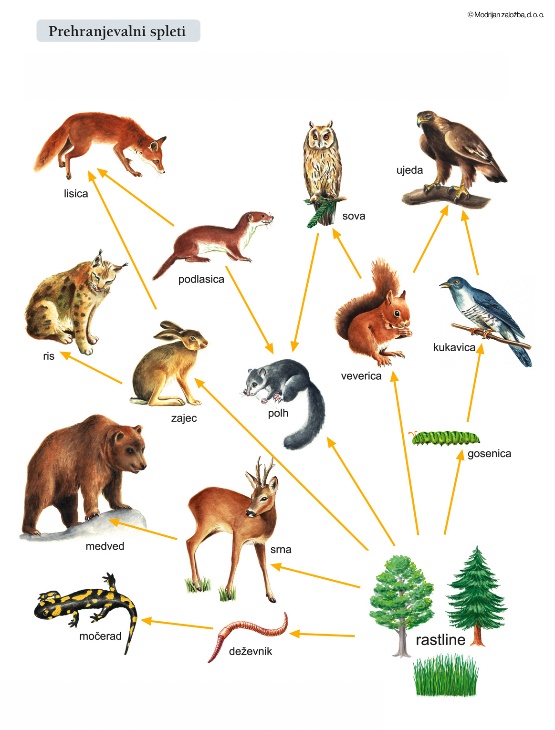 